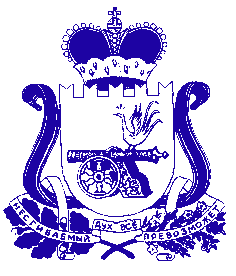 АДМИНИСТРАЦИЯМУНИЦИПАЛЬНОГО ОБРАЗОВАНИЯ«УГРАНСКИЙ РАЙОН» СМОЛЕНСКОЙ ОБЛАСТИП О С Т А Н О В Л Е Н И Еот 04.10.22г. № 454В соответствии с Жилищным кодексом Российской Федерации, Федеральным законом от 06.10.2003 № 131-ФЗ "Об общих принципах организации местного самоуправления в Российской Федерации", законом Смоленской области от 31.10.2013 № 114-з "О регулировании отдельных вопросов в сфере обеспечения своевременного проведения капитального ремонта общего имущества в многоквартирных домах, расположенных на территории Смоленской области", постановлениями Администрации Смоленской области от 27.12.2013 № 1145 "Об утверждении Региональной программы капитального ремонта общего имущества в многоквартирных домах, расположенных на территории Смоленской области, на 2014 - 2043 годы", от 11.12.2013 № 1017 «О создании некоммерческой организации «Региональный фонд капитального ремонта многоквартирных домов Смоленской области», руководствуясь Уставом муниципального образования Угранского сельского поселения Угранского района, Администрация муниципального образования «Угранский район» Смоленской областиПОСТАНОВЛЯЕТ:1. Принять решение о проведении капитального ремонта общего имущества в многоквартирных домах, включенных в краткосрочный план реализации Региональной программы капитального ремонта общего имущества в многоквартирных домах, расположенных в Смоленской области, на 2014 - 2043 годы, на 2023-2025 годы на территории Угранского сельского поселения Угранского района Смоленской области, собственники помещений которых не приняли решение о проведении капитального ремонта.2. Утвердить прилагаемый перечень многоквартирных домов, расположенных на территории Угранского сельского поселения Угранского района Смоленской области, в отношении которых принято решение о проведении капитального ремонта общего имущества.3. Разместить постановление на официальном сайте Администрации муниципального образования «Угранский район» Смоленской области.4. Контроль за  исполнением  настоящего постановления  оставляю за заместителем главы муниципального образования «Угранский район» Смоленской области Фетисовым Г.М.Глава муниципального образования«Угранский район» Смоленской области                                 Н.С. ШишигинаУтвержден постановлениемАдминистрации муниципальногообразования «Угранский район»Смоленской областиот ___________________№ ________ПЕРЕЧЕНЬ МНОГОКВАРТИРНЫХ ДОМОВ, РАСПОЛОЖЕННЫХ НА
ТЕРРИТОРИИ УГРАНСКОГО СЕЛЬСКОГО ПОСЕЛЕНИЯ УГРАНСКОГО
РАЙОНА СМОЛЕНСКОЙ ОБЛАСТИ, В ОТНОШЕНИИ КОТОРЫХ ПРИНЯТО
РЕШЕНИЕ О ПРОВЕДЕНИИ КАПИТАЛЬНОГО РЕМОНТА ОБЩЕГО ИМУЩЕСТВАО принятии решения о проведении капитального ремонта общего имущества в многоквартирных домах, включенных в краткосрочный план реализации Региональной программы капитального ремонта общего имущества в многоквартирных домах, расположенных на территории Угранского сельского поселения Угранского района Смоленской области, на 2014-2043 годы, собственники помещений которых не приняли решение о проведении капитального ремонта, на 2023-2025 годы.№АдресмногоквартирногодомаСтоимость работ по капитальном у ремонту (руб.)Перечень работ по капитальному ремонтуСрокипроведениякапитальногоремонтаИсточникфинансирования1с. Угра,ремонт внутридомовых2023Фондул. Ленина, д. 34297976,00инженерных системкапитальногоэлектроснабженияремонтаинженерныеремонт внутридомовых2023Фондсистемыинженерных системкапитальногоотсутствуюттеплоснабженияремонта127 704,00ремонт внутридомовых2023Фондинженерных системкапитальногохолодного водоснабженияремонтаинженерныеремонт внутридомовых2023Фондсистемыинженерных системкапитальногоотсутствуютгорячего водоснабженияремонтаинженерныеремонт внутридомовых2023Фондсистемыинженерных системкапитальногоотсутствуютводоотведенияремонтаинженерныеремонт внутридомовых2023Фондсистемыинженерных системкапитальногоотсутствуютгазоснабженияремонта1918917,00ремонт крыши2023Фондкапитальногоремонта0,00ремонт подвальных 2023Фондпомещений относящихсякапитальногок общему имуществуремонта1384416,00ремонт фасада2023Фондкапитальногоремонта0,00ремонт фундамента МКД2023Фондкапитальногоремонта100 000,00другие виды работ2023Фондкапитальногоремонта2с. Угра,ремонт внутридомовых2023Фондул. Советская, д. 4545090,00инженерных системкапитальногоэлектроснабженияремонтаинженерныеремонт внутридомовых2023Фондсистемыинженерных системкапитальногоотсутствуюттеплоснабженияремонта233610,00ремонт внутридомовых2023Фондинженерных системкапитальногохолодного водоснабженияремонтаинженерныеремонт внутридомовых2023Фондсистемыинженерных системкапитальногоотсутствуютгорячего водоснабженияремонтаинженерныеремонт внутридомовых2023Фондсистемыинженерных системкапитальногоотсутствуютводоотведенияремонтаинженерныеремонт внутридомовых2023Фондсистемыинженерных системкапитальногоотсутствуютгазоснабженияремонта3429360,00ремонт крыши2023Фондкапитальногоремонта0,00ремонт подвальных 2023Фондпомещений, относящихсякапитальногок общему имуществуремонта1656128,00ремонт фасада2023Фондкапитальногоремонта100 000,00другие виды работ2023Фондкапитальногоремонта